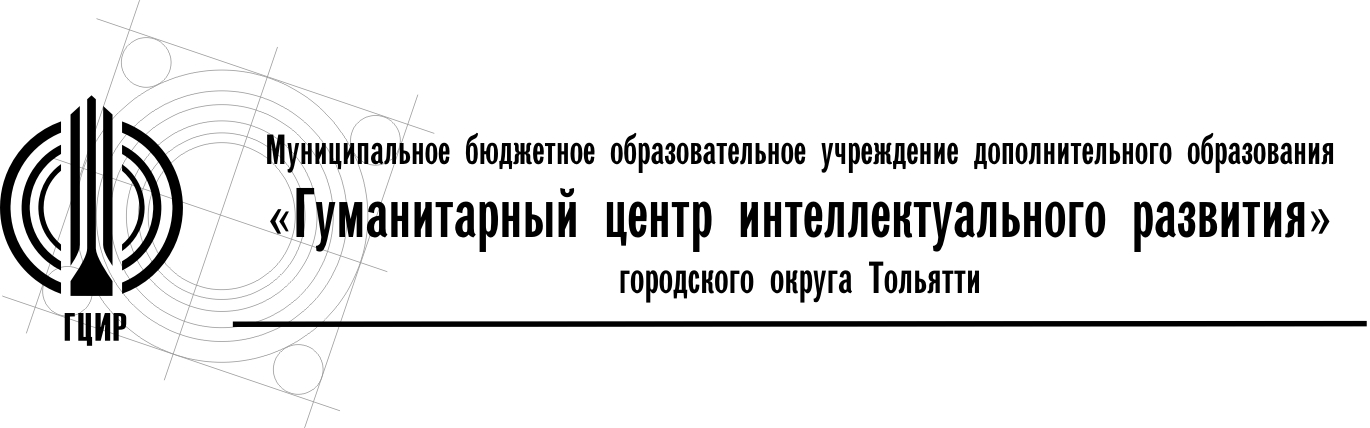 Уважаемые руководители!На основании приказа департамента образования администрации городского округа Тольятти от 24.08.2020г. №215-пк/3.2 «О проведении городских мероприятий для обучающихся в 2020-2021 учебном году» и в соответствии с информационным письмом департамента образования от 21.09.2020 №4897/3.2 «О проведении Православных образовательных чтений «Свет Христов просвещает всех!» с 10 марта по 10 мая 2021г. проводились городские Пасхальные образовательные чтения «Защитник Земли Русской», посвященные 800-летию со дня рождения благоверного князя Александра Невского.Чтения включали три мероприятия:Дистанционная олимпиада «Эпоха Александра Невского» проводилась для учащихся 11-18 лет на дистанционной платформе сайта МБОУДО ГЦИР с 01 апреля по 18 апреля 2021 г.   Участниками олимпиады стали 70 учащихся 5-7 классов и 190 учащихся 8-11 классов из 23-х образовательных учреждений №№ 1, 9, 13, 18, 21, 26, 31, 32, 33, 39, 47, 51, 57, 59, 60, 61, 70, 71, 72, 73, 74, 79, 89.Обладателями дипломов 1, 2, 3 степени стали 90 учащихся.Направляем список победителей и призеров дистанционной олимпиады (Приложение 1).Грамоты за 1,2,3 степени в электронном виде были высланы на адреса электронной почты, указанные при регистрации на дистанционную платформу сайта МБОУДО ГЦИР. Свидетельства участников каждый участник может скачать на сайте МБОУДО ГЦИР в разделе «Дистанционное обучение» (зайти под своим логином и паролем на программу «Духовно-нравственные традиции России», во вкладке «Обучение» выбрать «Мои свидетельства»).Конкурс рисунков «Защитники Земли Русской» проводился для учащихся  5-18 лет в дистанционном формате с 10 марта по 05 апреля. Выставка лучших работ конкурса экспонировалась с 10 апреля по 10 мая в выставочной зале Библиотечно-сервисного центра Комсомольского района (ул. Чайкиной,71).  Участниками конкурса стали 416 работ из 70-ти образовательных учреждений. На выставке экспонировалось 76 работ. Направляем список победителей и призеров конкурса рисунков «Защитники Земли Русской» (Приложение 2).Свидетельства участников, грамоты за 1,2,3 место, поощрительные грамоты  жюри конкурса в электронном виде были высланы на официальные адреса образовательных учреждений.Командная интеллектуальная викторина «Александр Невский – имя России»  проводилась очно для команд учащихся 15-18 лет 23 апреля . В ней приняли участие 10 команд (учреждения №№ 18, 26, 32, 33, 51, 60, 61, 70, 74, 79), 40 учащихся 8-11 классов. Направляем список победителей викторины (Приложение 3).Свидетельства участников и грамоты за 1,2,3 место командной викторины в электронном виде были высланы на официальные адреса образовательных учреждений.Направляем рейтинг образовательных учреждений – участников социально-образовательного проекта «Духовно-нравственные традиции России» по итогам 2020-2021 уч.г.  (Приложение 4). Дипломы и свидетельства участников проекта будут высланы на электронные адреса образовательных учреждений до 20 мая 2021 г.Директор МБОУДО ГЦИР					А.В. ХаироваСавина Н.А.379499 (доб.303)Приложение 1Список победителей и призёровдистанционной олимпиады «Эпоха Александра Невского»городских Пасхальных образовательных чтений, посвященных 800-летию со дня рождения благоверного князя Александра Невского01-18 апреля 2021 г.Савина Н.А.379499 (доб. 303)Приложение 2Список победителей и призёровконкурса рисунков «Защитники Земли Русской»городских Пасхальных образовательных чтений, посвященных 800-летию со дня рождения благоверного князя Александра Невского10 марта – 10 мая 2021 г.Горбунова О.Ю.379499 (доб.214)Приложение 3Список победителей и призёровкомандной интеллектуальной викторины  «Александр Невский – имя России»городских Пасхальных образовательных чтений, посвященных 800-летию со дня рождения благоверного князя Александра Невского23 апреля 2021 г.Савина Н.А.379499 (доб. 303)Приложение 4Результатысоциально-образовательного проекта«Духовно-нравственные традиции России» в 2020-2021уч.г.Савина Н.А.(8482) 379499 (доб.303)445045, Самарская обл., г.Тольяттиул. Чайкиной, 87Тел./факс: (8482) 37 -94 -99E-mail: office@cir.tgl.ruСайт: cir.tgl.ruИсх.№154   от 11.05.2021 г.Руководителям образовательных  учрежденийОб итогах городских Пасхальных образовательных чтений «Защитник Земли Русской», посвященных 800-летию со дня рождения благоверного князя Александра Невского№ООУчастник Возрастная категорияРезультатМБУ «Школа № 71»Бусарова Полина Александровна5-7 классДиплом 3 степениМБУ «Школа № 71»Воробьева Ксения Евгеньевна5-7 классДиплом 2 степениМБУ «Школа № 71»Галаева Светлана Алексеевна5-7 классДиплом 2 степениМБУ «Школа № 71»Гичкин Артем Александрович5-7 классДиплом 2 степениМБУ «Школа № 74»Гречук Артём Евгеньевич5-7 классДиплом 3 степениМБУ «Школа № 61»Дедов Никита Дмитриевич5-7 классДиплом 3 степениГБОУ СО «Лицей № 57 (Базовая школа РАН)»Дубровина Валерия Алексеевна5-7 классДиплом 2 степениМБУ «Школа № 74»Живоглядова Екатерина Викторовна5-7 классДиплом 2 степениМБУ «Лицей № 60»Киселёва Александра Евгеньевна5-7 классДиплом 1 степениМБУ «Школа № 79»Ковинько Тимофей Евгеньевич5-7 классДиплом 2 степениМБУ «Школа № 70»Курнаев Павел Александрович5-7 классДиплом 1 степениМБУ «Гимназия № 39»Кутляев Владислав Денисович5-7 классДиплом 3 степениМБУ «Школа № 71»Лушникова Мария Алексеевна5-7 классДиплом 3 степениМБУ «Гимназия № 39»Макарчук Дарья Владимировна5-7 классДиплом 3 степениМБУ «Школа № 70»Манушичева Татьяна Алексеевна5-7 классДиплом 3 степениМБУ «Гимназия № 39»Метелёва Анастасия Ильинична5-7 классДиплом 3 степениМБУ «Лицей № 51»Миронова Вероника Викторовна5-7 классДиплом 3 степениМБУ «Школа № 71»Продан Сергей Викторович5-7 классДиплом 2 степениМБУ «Лицей № 51»Сырцова Екатерина Андреевна5-7 классДиплом 3 степениМБУ «Школа № 74»Телицына Ангелина Михайловна5-7 классДиплом 3 степениМБУ «Лицей № 51»Улюшева Кира Викторовна5-7 классДиплом 3 степениМБУ «Школа № 32»Федоровичева Карина Алексеевна5-7 классДиплом 3 степениМБУ «Гимназия № 39»Хаметзянов Тимур Наилевич5-7 классДиплом 3 степениМБУ «Школа № 32»Чувакина Юлия Евгеньевна5-7 классДиплом 3 степениМБУ «Школа № 73»Шапошников Максим Витальевич5-7 классДиплом 2 степениМБУ «Школа № 32»Бурова Дарья Андреевна5-7 классДиплом 3 степениМБУ «Школа № 70»Абузярова Диана Рустямовна8-11 классДиплом 2 степениМБУ «Школа № 70»Авдеев Руслан Алексеевич8-11 классДиплом 2 степениМБУ «Школа № 70»Алексеева Ксения Витальевна8-11 классДиплом 3 степениМБУ «Школа № 70»Антонова Анна Александровна8-11 классДиплом 2 степениМБУ «Школа № 47»Арнольдова Светлана Вадимовна8-11 классДиплом 1 степениМБУ «Школа № 70»Асетянова Полина Витальевна8-11 классДиплом 2 степениМБУ «Школа № 74»Афанасов Алексей Вячеславович8-11 классДиплом 2 степениМБУ «Школа № 70»Баранкевич Георгий Васильевич8-11 классДиплом 3 степениМБУ «Школа № 70»Браславский Максим Львович8-11 классДиплом 3 степениМБУ «Школа № 47»Бурментьев Игорь Андреевич8-11 классДиплом 2 степениМБУ «Школа № 70»Бурянин Алексей Иванович8-11 классДиплом 3 степениМБУ «Школа № 47»Быкова Вероника Александровна8-11 классДиплом 3 степениГБОУ СО «Лицей № 57 (Базовая школа РАН)»Бычков Андрей Юрьевич8-11 классДиплом 2 степениМБУ «Школа № 47»Валеева Александра Олеговна8-11 классДиплом 3 степениМБУ «Школа № 1»Веселова Вероника Павловна8-11 классДиплом 3 степениМБУ «Школа № 70»Виноградова Екатерина Андреевна8-11 классДиплом 3 степениМБУ «Школа № 70»Воробьева Вероника Эдуардовна8-11 классДиплом 3 степениМБУ «Школа № 47»Воропанов Глеб Вадимович8-11 классДиплом 3 степениМБУ «Школа № 32»Гара Дарья Владимировна8-11 классДиплом 1 степениМБОУ «Гимназия № 9»Герасимова Александра Андреевна8-11 классДиплом 2 степениМБУ «Школа № 70»Горбач Анастасия Павловна8-11 классДиплом 3 степениМБУ «Школа № 74»Данейкин Михаил Геннадьевич8-11 классДиплом 2 степениМБУ «Школа № 47»Дмитренко Анастасия Андреевна8-11 классДиплом 2 степениМБУ «Школа № 74»Елисеева Софья Витальевна8-11 классДиплом 2 степениМБУ «Школа № 74»Зарипова Алина Рафиковна8-11 классДиплом 2 степениМБУ «Школа № 31»Зеленская Юлиана Викторовна8-11 классДиплом 3 степениМБУ «Школа № 70»Иванов Сергей Алексеевич8-11 классДиплом 2 степениМБУ «Школа № 70»Канторова Наталия Сергеевна8-11 классДиплом 3 степениМБУ «Школа № 74»Кашкина Дарья Александровна8-11 классДиплом 1 степениМБУ «Школа № 70»Кобенко Никита Юрьевмч8-11 классДиплом 2 степениМБУ «Школа № 32»Коленова Софья Вадимовна8-11 классДиплом 2 степениМБУ «Школа № 70»Колескина Ирина Александровна8-11 классДиплом 2 степениМБУ «Школа № 70»Колчин Алексей Юрьевич8-11 классДиплом 3 степениМБОУ «Гимназия № 9»Комешко Никита Романович8-11 классДиплом 3 степениМБУ «Школа № 70»Коняева Арина Олеговна8-11 классДиплом 3 степениМБУ «Школа № 31»Копанёва Дарья Александровна8-11 классДиплом 2 степениМБУ «Школа № 70»Корешкова Екатерина Эдуардовна8-11 классДиплом 2 степениМБУ «Школа № 70»Краснова Алёна Витальевна8-11 классДиплом 2 степениМБУ «Школа № 70»Кузнецов Владимир Андреевич8-11 классДиплом 2 степениМБУ «Школа № 70»Кулагина Кристина Игоревна8-11 классДиплом 2 степениМБУ «Школа № 70»Кулик Юния Сергеевна8-11 классДиплом 2 степениМБУ «Школа № 70»Куцелим Анна Юрьевна8-11 классДиплом 3 степениМБУ «Школа № 70»Ланцер Никита владимирович8-11 классДиплом 3 степениМБУ «Школа № 70»Макарова Маргарита Андреевна8-11 классДиплом 2 степениМБУ «Школа № 47»Максименко Артём Сергеевич8-11 классДиплом 2 степениМБУ «Школа № 70»Меньшина Софья Александровна8-11 классДиплом 3 степениМБУ «Школа № 47»Милова Арина Алексеевна8-11 классДиплом 2 степениМБУ «Школа № 70»Мирнова Алина Алексеевна8-11 классДиплом 3 степениМБУ «Школа № 70»Мишутин Павел Дмитриевич8-11 классДиплом 2 степениМБУ «Лицей № 51»Николаев Данила Александрович8-11 классДиплом 2 степениМБОУ «Гимназия № 9»Орлянская Екатерина Сергеевна8-11 классДиплом 3 степениМБУ «Школа № 70»Ошкина Полина Сергеевна8-11 классДиплом 2 степениМБУ «Школа № 70»Полозов Никита Алексеевич8-11 классДиплом 2 степениМБУ «Школа № 70»Пономаренко Екатерина Алексеевна8-11 классДиплом 3 степениМБУ «Школа № 32»Савчёва Софья Олеговна8-11 классДиплом 1 степениМБУ «Школа № 70»Садыкова Рената Завдатовна8-11 классДиплом 2 степениМБУ «Школа № 70»Севрюк Дмитрий Васильевич8-11 классДиплом 3 степениМБУ «Школа № 70»Спиридонова Олеся Сергеевна8-11 классДиплом 3 степениМБУ «Лицей № 60»Сулейманов Кирилл Андреевич8-11 классДиплом 2 степениМБУ «Школа № 31»Тарасова Анастасия Александровна8-11 классДиплом 1 степениМБУ «Школа № 32»Юдин Егор Сергеевич8-11 классДиплом 2 степениМБУ «Школа № 70»Юдинцева Мария Алексеевна8-11 классДиплом 1 степениМБУ «Школа № 70»Яковлева Ангелина Даниловна8-11 классДиплом 2 степениМБУ «Школа № 70»Янаева Юлия Игоревна8-11 классДиплом 3 степени№УчастникООНоминация и возрастная категорияПедагогРезультатАнгелов МаркГБОУ СОШ с. Тимофеевка1-4 класс, номинация «Пасха»Валито Инна АнатольевнаГрамота за творческий подходАртемьева Полина АлександровнаМБУ «Школа № 4»8-11 класс, номинация «Пасха»Белякова Ольга АлександровнаГрамота за творческий подходБаннова Жанна АлександровнаМБУ «Школа № 4»5-7 класс, номинация «Пасха»Белякова Ольга АлександровнаГрамота за творческий подходБусыгин НикитаНФ «ДЕОЦ» Уф «Тольяттинский» при Преображенском кафедральном соборе5-7 класс, номинация «Полководец Александр Невский»Гончар Павел НиколаевичГрамота за творческий подходВахрин Валерий ИвановичМБУ детский сад № 104 «Соловушка»дошкольники, номинация «Пасха»Сорокина Оля ГеннадьевнаГрамота за творческий подходГайнутдинова Эльмира РинатовнаМБУ «Школа № 5»1-4 класс, номинация «Пасха»Караулова Мария КонстантиновнаГрамота за творческий подходГвилава Илья МамуковичНФ «ДЕОЦ» УФ «Тольяттинский» при храме во имя святой благоверной царицы Тамары1-4 класс, номинация «Полководец Александр Невский» Корнева Людмила ГеоргиевнаГрамота 3 местоГвилава Лика МамуковнаНФ «ДЕОЦ» УФ «Тольяттинский» при храме во имя святой благоверной царицы Тамары1-4 класс, номинация «Полководец Александр Невский»Корнева Людмила ГеоргиевнаГрамота за творческий подходГетто АлексейГБПОУ СО Гуманитарный колледж 8-11 класс, номинация «Пасха»Чиркова Эльмира ВениаминовнаГрамота 1 местоГлухов Денис МаксимовичМБУ «Кадетская школа № 55»1-4 класс, номинация «Пасха»Никерина Анна СергеевнаГрамота за творческий подходГригалашвили Илья ГочаевичНФ «ДЕОЦ» УФ «Тольяттинский» при храме во имя святой благоверной царицы Тамары1-4 класс, номинация «Пасха»Корнева Людмила ГеоргиевнаГрамота за творческий подходГригалашвили Илья ГочаевичНФ «ДЕОЦ» УФ «Тольяттинский» при храме во имя святой благоверной царицы Тамары1-4 класс, номинация «Полководец Александр Невский»Корнева Людмила ГеоргиевнаГрамота за творческий подходДенисова Арина ДенисовнаМБУ детский сад № 33 «Мечта»дошкольники, номинация «Пасха»Виноградова Анна ВладимировнаГрамота за творческий подходЕгорова Софья АлександровнаМБУ «Школа № 58»1-4 класс, номинация «Полководец Александр Невский»Рахматулина Наталья АлександровнаГрамота за творческий подходЕрмохин Иван ВладимировичМАОУ детский сад № 120 «Сказочный»дошкольники, номинация «Пасха»Ряхимова Наиля КамилевнаГрамота 2 местоЕфимова ВарвараМБУ детский сад № 45 «Яблонька»дошкольники, номинация «Пасха»Бусарева Вера ГавриловнаГрамота 1 местоЕфимова Ева РомановнаМБУ детский сад № 104 «Соловушка»дошкольники, номинация «Пасха»Бикбаева Гулия РифатовнаГрамота за творческий подходЗабирова София ИлдаровнаМБОУДО ГЦИР1-4 класс, номинация «Полководец Александр Невский»Сидорова Карина ГеннадьевнаГрамота 2 местоИванова Александра АлександровнаМБУ «Лицей № 6»1-4 класс, номинация «Полководец Александр Невский»Утина Лариса КонстантиновнаГрамота за творческий подходИванова Александра АлександровнаМБОУДО ГЦИР1-4 класс, номинация «Пасха»Иванова Светлана АлександровнаГрамота 2 местоИванченко Анастасия ЕвгеньевнаМБОУДО «Родник»дошкольники, номинация «Пасха»Тимиргазина Татьяна ПавловнаГрамота за творческий подходКалинкин Артем АлександровичМБУ «Школа № 47»1-4 класс, номинация «Полководец Александр Невский»Симдянова Галина НиколаевнаГрамота 2 местоКанаев Степан АлексеевичМБУ детский сад № 104 «Соловушка»дошкольники, номинация «Пасха»Кравец Юлия КазимировнаГрамота за творческий подходКараулов Всеволод ДмитриевичМАОУ детский сад № 27 «Лесовичок»дошкольники, номинация «Пасха»Плеханова Марина ВладимировнаГрамота за творческий подходКивелев АртемМБУ «Школа № 75»дошкольники, номинация «Пасха»Курбатова Валентина СергеевнаГрамота за творческий подходКошелева ЕлизаветаГБПОУ СО Гуманитарный колледж 8-11класс, номинация «Пасха»Чиркова Эльмира ВениаминовнаГрамота за творческий подходКошелева ЕлизаветаМБОУДО «Родник»8-11 класс, номинация «Пасха»Чиркова Эльмира ВениаминовнаГрамота за творческий подходКрючкова Раиса АлександровнаМБУ детский сад № 104 «Соловушка»дошкольники, номинация «Пасха»Сорокина Оля ГеннадьевнаГрамота за творческий подходМакарова Анна СергеевнаМБУ «Школа № 84 имени Александра Невского»5-7 класс, номинация «Полководец Александр Невский»Чеснокова Галина МаксимовнаГрамота за творческий подходМаксимова КристинаНФ «ДЕОЦ» УФ «Тольяттинский» при Преображенском кафедральном соборе8-11 класс, номинация «Полководец Александр Невский»Егорикова Анжелика МаратовнаГрамота за творческий подходМалашенко Владислав АлександровичМБУ детский сад № 104 «Соловушка»дошкольники, номинация «Пасха»Кузнецова Влада ВладиславовнаГрамота за творческий подходМурзинцева Елизавета ВладимировнаМБУ «Лицей № 60»5-7 класс, номинация «Полководец Александр Невский»Бойкова Маргарита ФедоровнаГрамота 1 местоНеугодникова Мирослава СергеевнаМБУ «Кадетская школа № 55»1-4 класс, номинация «Пасха»Еременко Жанна НиколаевнаГрамота за творческий подходНиколаева Диана АлексеевнаМБУ «Школа № 5»1-4 класс, номинация «Пасха»Салманлы Илхама Эльчин кызыГрамота за творческий подходОрлова Мария АлександровнаМБУ «Школа № 5»5-7 класс, номинация «Пасха»Благова Надежда АзизовнаГрамота 2 местоПанкова ЭлинаГБПОУ СО Гуманитарный колледж 8-11 класс, номинация «Пасха»Чиркова Эльмира ВениаминовнаГрамота 2 местоПапанов ВладиславМБУ «Школа № 75» СП Детский саддошкольники, номинация «Пасха»Папанова Елена АнатольевнаГрамота за творческий подходПерец Тимур РомановичМБОУДО ГЦИР5-7 класс, номинация «Полководец Александр Невский»Усачева Елена АнатольевнаГрамота 2 местоПетрова Полина Воскресная школа храма святого праведного Иоанна Кронштадтского г.о. Тольятти5-7 класс, номинация «Полководец Александр Невский»Палагнюк Наталья Александровна Грамота 3 местоПетрова Полина Воскресная школа храма святого праведного Иоанна Кронштадтского г.о. Тольятти5-7 класс, номинация «Пасха»Палагнюк Наталья Александровна Грамота за творческий подходРемезкова ВикторияМБУ «Школа № 18»8-11 класс, номинация «Полководец Александр Невский»Корнева Людмила ГеоргиевнаГрамота 1 местоРоманова Алина АлександровнаМБУ детский сад № 33 «Мечта»дошкольники, номинация «Пасха»Виноградова Анна ВладимировнаГрамота за творческий подходРыбка Наталья АлексеевнаМБУ «Школа № 71»1-4 класс, номинация «Пасха»Хайрова Юлия ПавловнаГрамота за творческий подходРюмина Дарья КонстантиновнаМБОУ ДО «Родник»5-7 класс, номинация «Пасха»Качанюк О.В.Грамота 3 местоСалмина АнгелинаМБУ «Школа № 90»1-4 класс, номинация «Пасха»Коканова Наталья ВячеславовнаГрамота за творческий подходСапрыкин Дмитрий ЕвгеньевичМБУ «Школа № 26» СП детский сад «Тополек»дошкольники, номинация «Полководец Александр Невский»Бычковская Светлана АлександровнаГрамота 2 местоСаруханов ОлегГБПОУ СО Гуманитарный колледж г.о.Тольятти8-11 класс, номинация «Пасха»Чиркова Эльмира ВениаминовнаГрамота 3 местоСаруханов ОлегМБОУ ДО «Родник»8-11 класс, номинация «Пасха»Чиркова Эльмира ВениаминовнаГрамота 3 местоСаттаров АртемийМБУ «Школа № 25»1-4 класс, номинация «Полководец Александр Невский»Есьмукова Валентина ИвановнаГрамота за творческий подходСемин Кирилл НиколаевичМБУ «Школа № 58»1-4 класс, номинация «Полководец Александр Невский»Рахматулина Наталья АлександровнаГрамота 1 местоСидельникова Марина АлександровнаМБУ «Школа № 21»1-4 класс, номинация «Пасха»Фадеева Инна ВикторовнаГрамота за творческий подходСубботина Полина АлексеевнаМБУ «Лицей № 6»1-4 класс, номинация «Пасха»Лесив Елена ИвановнаГрамота 1 местоСуетина ТаисияМБУ «Гимназия № 39» СП детский сад «Жемчужинка»дошкольники, номинация «Пасха»Овчинникова Светлана Ивановна, Растова Татьяна НиколаевнаГрамота за творческий подходТрутко ОлесяМБУ «Школа № 18»8-11 класс, номинация «Полководец Александр Невский»Корнева Людмила ГеоргиевнаГрамота 3 местоУсова Анна АлексеевнаМБУ «Школа № 18»1-4 класс, номинация «Полководец Александр Невский»Страхова Наталья ВикторовнаГрамота 3 местоФадеев Платон ВадимовичАНО ДО «Планета детства «Лада» детский сад № 203 «Алиса»дошкольники, номинация «Полководец Александр Невский»Гуськова Ольга Александровна, Сидорова Ольга ГерасимовнаГрамота 1 местоХакимов Максим РуслановичМАОУ детский сад № 120 «Сказочный»дошкольники 5-7 лет, номинация «Пасха»Максимова Наталия ВалерьевнаГрамота за творческий подходХрулькова Виктория ВитальевнаНФ «ДЕОЦ» УФ «Тольяттинский» при храме во имя святой благоверной царицы Тамары1-4 класс, номинация «Полководец Александр Невский»Корнева Людмила ГеоргиевнаГрамота за творческий подходЦыпкин ДмитрийМАОУ детский сад № 210 «Ладушки»дошкольники, номинация «Пасха»Муравьева Екатерина ВалериевнаГрамота 3 местоЧеркас ЛюдмилаГБПОУ СО Гуманитарный колледж г.о.Тольятти8-11 класс, номинация «Пасха»Чиркова Эльмира ВениаминовнаГрамота за творческий подходЧеркезова ЮлияГБПОУ СО Гуманитарный колледж г.о.Тольятти8-11 класс, номинация «Пасха»Чиркова Эльмира ВениаминовнаГрамота за творческий подходЧернова АнгелинаГБПОУ СО Гуманитарный колледж г.о.Тольятти8-11 класс, номинация «Пасха»Чиркова Эльмира ВениаминовнаГрамота за творческий подходШадрина Алина АндреевнаМБУ «Школа № 58»1-4 класс, номинация «Полководец Александр Невский»Берсенева Ольга ВасильевнаГрамота за творческий подходШерешева Вароника АлексеевнаМБУ «Кадетская школа № 55»1-4 класс, номинация «Пасха»Соснина Ольга НиколаевнаГрамота 3 местоШкирдова АнгелинаНФ «ДЕОЦ» УФ «Тольяттинский» при храме во имя святой благоверной царицы Тамары5-7 класс, номинация «Пасха»Степашкина Светлана МихайловнаГрамота 1 местоЯмщиков АлександрМБУ «Школа № 18»8-11 класс, номинация «Пасха»Корнева Людмила ГеоргиевнаГрамота 2 местоЯмщиков АлександрМБУ «Школа № 18»8-11 класс, номинация «Полководец Александр Невский»Корнева Людмила ГеоргиевнаГрамота 2 местоЯмщиков НиколайМБУ «Школа № 18»8-11 класс, номинация «Полководец Александр Невский»Корнева Людмила ГеоргиевнаГрамота за творческий подходЯмщиков НиколайМБУ «Школа № 18»8-11 класс, номинация «Пасха»Корнева Людмила ГеоргиевнаГрамота 1 место№ООУчастникПедагогРезультатМБУ «Лицей №51»Команда в составе: Ломовцева Александра, Татьянчиков Владимир, Потяшина Ульяна, Шарапова ВалентинаКозина Татьяна Геннадьевна1 местоМБУ «Школа № 70»Команда в составе: Савельев Иван, Асетянова Полина, Садыкова Рената, Белеченко ВикторияДемент Галина Вениаминовна2 местоМБУ «Школа №33»Команда в составе: Корнаухова Регина Рифгатевна, Кузьмичева Варвара Сергеевна, Осипов Виктор Сергеевич, Говоров Олег ЕвгеньевичОсипова Елена Анатольевна3 местоМБУ «Школа №26»Команда в составе: Боровкова Елена Сергеевна, Кузьмина Дарья Александровна, Шорина Елизавета Юрьевна, Воробьёва Анастасия АлександровнаЕрмакова Галина МихайловнаГрамота за высокий результатООКоличество балловКоличество балловКоличество балловКоличество балловКоличество балловРезультатООПокровские чтения. Командная викторина Федоров (мах.112 баллов)Рождественские чтения. Дистанционная викторина (количество призеров (мах. 5)Х5 баллов = мах. 25 баллов)Пасхальные чтения. Дистанционная олимпиада (количество призеров (мах. 5)Х5 баллов = мах. 25 баллов)Пасхальные чтения. Командная викторина Невский (мах.116 баллов)ВСЕГО балловРезультатМБУ «Школа № 74»382525741621 местоМБУ «Лицей № 51»39520951592 местоМБУ «Лицей № 60»522010721543 местоМБУ «Школа № 70»0202594139Грамота за активное участие МБУ «Школа № 33»43,55087135,5Грамота за активное участие МБУ «Школа № 32»2752575132Грамота за активное участие МБУ «Школа № 26»32,50080112,5Свидетельство участника проектаМБУ «Школа № 61»350561101Свидетельство участника проектаМБУ «Школа № 79»25054474Свидетельство участника проектаМБУ «Школа №18»0006565Свидетельство участника проектаМБУ «Школа № 93»5700057Свидетельство участника проектаМБУ «Школа № 47»02525050Свидетельство участника проектаМБУ «Школа № 75»3600036Свидетельство участника проекта